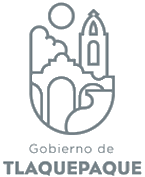 AGENDA DE ACTIVIDADES DE MAYO 2019DIRECCION JURIDICA DE OBRAS PÚBLICAS1 Actividades normales de oficina2 Actividades normales de oficina3 Actividades normales de oficina4 Fin de semana5Fin de semana6Junta en Dirección  General Jurídica7Junta con Secretario del Ayuntamiento8 Actividades normales de oficina9Junta con el Secretario del ayuntamiento10 Actividades normales de oficina11 Fin de semana 12 Fin de semana 13 Actividades normales de oficina14Actividades normales de oficina15Junta con el Sindico 16 Actividades normales de oficina17Junta en la CGGIC18 Fin de semana19 Fin de semana20 Actividades normales de oficina21 Actividades normales de oficina22Actividades normales de oficina23Actividades normales de oficina24Actividades normales de oficina25 Fin de semana26 Fin de semana27Actividades normales de oficina28 Actividades normales de oficina29Actividades normales de oficina30Junta con Vecinos del Fracc. Loreto31Actividades normales de oficina